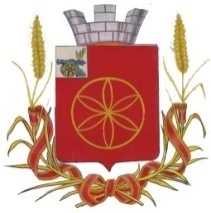 КОМИССИЯ ПО ДЕЛАМ НЕСОВЕРШЕННОЛЕТНИХ И ЗАЩИТЕ ИХ ПРАВ В                         МУНИЦИПАЛЬНОМ ОБРАЗОВАНИИ РУДНЯНСКИЙ  РАЙОН
СМОЛЕНСКОЙ  ОБЛАСТИ      г.Рудня,  ул.  Киреева,93
8(48141) 4-22-76                                                                                 УТВЕРЖДЕН							Постановлением Комиссии по делам 
                                                                       несовершеннолетних и защите 
                                                                       их прав МО Руднянский район							№ 07 от 09.04.2019 г.Межведомственный комплексный план мероприятий по организации досуга, отдыха и оздоровления, трудовой занятости несовершеннолетних, состоящих  на ведомственных учетах, а также детей из семей, находящихся в социально опасном положении, детей-сирот и детей, оставшихся без попечения родителей на 2019 год на территории муниципального образования Руднянский район Смоленской области№ п/пНаименование мероприятияСрок исполненияОтветственныйисполнитель1.Разработка плана мероприятийдо 09 апреляКДН и ЗП2.Публикация информационных материалов по вопросам организации отдыха и занятости несовершеннолетних в СМИ, на сайтах ведомствдо 20 апреля;до 01 октябряОтдел образованияОтдел культурыСОГКУ «Центр занятости населения»3.Проведение межведомственных совещаний, рабочих встреч на тему: «Об организации досуга, отдыха и оздоровления, трудовой занятости несовершеннолетних, состоящих  на ведомственных учетах, а также детей из семей, находящихся в социально опасном положении, детей-сирот и детей, оставшихся без попечения родителей на 2019  год»до 24 апреля;до 09 октябряКДН и ЗП4.Проведение районных мероприятий по организации отдыха, досуга и занятости несовершеннолетнихдо  20 апреля;до 01 октябряОтдел образованияОтдел культуры5.Проведение родительского собрания на базе МБОУ «РСШ №2», МБОУ «РСШ №1» в целях информирования родителей по вопросам организации отдыха и занятости несовершеннолетнихдо  20 апреля;до 01 октябряОтдел образованияОтдел социальной защитыСОГКУ «Центр занятости населения»